GUIDANCE NOTES:
FOR AN ADULT CLUB WITH MORE THAN ONE TEAM, SELECT ONE OF THE ABOVE ITEMS FOR THE HIGHEST RANKED TEAM (E.G. WESSEX LEAGUE PREMIER DIVISION = SENIOR GRADE ‘C’, HAMPSHIRE PREMIER LEAGUE = SATURDAY INTERMEDIATE, ETC), THEN AN ‘ADDITIONAL ADULT TEAM’ FOR EACH OF THE REMAINING TEAMS.MINI SOCCER TEAMS ARE CLASSIFIED AS UNDER 7 – UNDER 10.YOUTH TEAMS ARE CLASSIFIED AS UNDER 11 – UNDER 18.EXAMPLE OF A YOUTH CLUB WITH 5 TEAMS FROM UNDER 9 – UNDER 13=1 x YOUTH CLUB - £24.00
	2 x MINI SOCCER TEAMS - £18.00
	3 x YOUTH TEAMS - £42.00TOTAL: £84.004
           Hampshire FA Cup Competitions 2018/2019Entry Fee £
Team name you wish to enterTotal Cost £Saturday Senior Cup (Adult) – Mandatory For All Saturday Senior Clubs63.00Saturday Intermediate Cup (Adult) – Mandatory For All Saturday Intermediate Clubs28.00Saturday Junior A Cup (Adult)18.00Saturday Junior B Cup (Adult)18.00Saturday Veterans Cup (Adult)18.00Russell-Cotes Cup (Adult) - Saturday Senior Clubs & Invited Step 7 Clubs Only47.00Sunday Senior Cup (Adult) – Mandatory For All Sunday Senior Clubs44.00Sunday Intermediate Cup (Adult) – Mandatory For All Sunday Intermediate Clubs Only28.00Sunday Junior A Cup (Adult)18.00Sunday Junior B Cup (Adult)18.00Sunday Veterans Cup (Adult)18.00Women’s Challenge Cup - Mandatory For Hampshire County Women’s League Div 1 & Above 21.00Women’s Intermediate Cup - Mandatory For Hampshire County Women’s League Div 2 & Below18.00County Faith Cup (Adult) - Faith League Teams Only11.00Midweek Adult Floodlight Cup (Adult) – Workplace & Midweek Floodlight Leagues only11.00Girls Under 14’s Cup (11v11) 15.00Girls Under 16’s Cup (11v11) 15.00Saturday Under 12’s Cup 15.00Saturday Under 13’s Cup 15.00Saturday Under 14’s Cup15.00Saturday Under 15’s Cup 15.00Saturday Under 16’s Cup15.00Sunday Under 12’s Cup 15.00Sunday Under 13’s Cup 15.00Sunday Under 14’s Cup 15.00Sunday Under 15’s Cup 15.00Sunday Under 16’s Cup 15.00Sunday Under 18’s Cup 15.00Under 18 Midweek Floodlight Cup34.00Total CostAffiliation Fees 2018/2019Unit Price (£)Quantity RequiredCost (£)Saturday Senior (Grade ‘A’) – See Exemption Fee Below300.00*Saturday Senior (Grade ‘B’)225.00Saturday Senior (Grade ‘C’)160.00Saturday Senior (Grade ‘D’)120.00Saturday Intermediate70.00Saturday Junior (Inc. Veterans)42.00Sunday Senior (Grade ‘E’)75.00Sunday Intermediate53.00Sunday Junior (Inc. Veterans)42.00Faith Club20.00Midweek (I.E. College, University Etc.)20.00Small Sided Team (Adult)5.00Women’s42.00Youth Club (See Example Below)24.00Mini-Soccer Club (See Example Below)19.00Adult Additional Teams All Additional Teams Of The Adult Affiliated Club Shall Pay A Registration Fee For Each 11 V 11 Team Of £30.00.30.00Youth Team (See Example Below)All Teams Of The Youth Affiliated Club Shall Pay A Registration Fee For Each Team Of £14.00.14.00Mini-Soccer Team (See Example Below)All Teams Of The Mini Soccer Affiliated Club Shall Pay A Registration Fee For Each Team Of £9.00.9.00Total Cost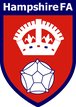 